Девиз движения волонтеров «САМИ»:Не жди помощи – помогай сам!Не жди добро – делай сам!Эмблема: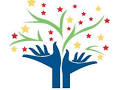 